குழந்தைகள் பாதுகாப்பு கொள்கை  பெற்றோருக்கான தகவல்கள்1995 ஆம் ஆண்டின் சிறுவர் கட்டளை (NI) கல்வி அதிகாரசபை உட்பட பல முகவர் நிலையங்களுக்கு கடமைகளை விதிக்கிறது, இதில் தேவைப்படுகின்ற சிறுவர்களுக்காக செயற்படுதல் அல்லது சிறுவர் துஷ்பிரயோகம் தொடர்பான குற்றச்சாட்டுக்களை விசாரிப்பது.குழந்தைகளின் நலனே மிக முக்கியமானதாக இருக்க வேண்டும் என்பதும், பள்ளிகள் தங்கள் பராமரிப்பில் உள்ள குழந்தைகள் மீது மேய்ச்சல் பொறுப்பைக் கொண்டிருக்க வேண்டும் என்பதும் குழந்தைகள் ஆணையின் வலியுறுத்தலாகும்.  குழந்தைகளின் நலன் பாதுகாக்கப்படுவதையும், அவர்களின் பாதுகாப்பையும் உறுதி செய்வதற்கான அனைத்து நியாயமான நடவடிக்கைகளையும் பள்ளிகள் எடுக்க வேண்டும் ( பள்ளிகளில் பாதுகாப்பு மற்றும் குழந்தைகள் பாதுகாப்பு 2019).குழந்தை பாதுகாப்பு என்பது துண்டேலா குழந்தைகள் பள்ளியின் மேய்ச்சல் பராமரிப்புக் கொள்கையின் இன்றியமையாத பகுதியாகும்.  தனிப்பட்ட குழந்தையின் சமூக, உடல் மற்றும் தார்மீக வளர்ச்சியை ஊக்குவிக்கும் அக்கறையுள்ள, நேர்மறையான, பாதுகாப்பான மற்றும் தூண்டுதல் சூழலை எங்கள் பள்ளி வழங்க வேண்டும் என்று ஆளுநர்களும் ஊழியர்களும் நம்புகிறார்கள். இளம் குழந்தை மகிழ்ச்சியாகவும், பாதுகாப்பாகவும், நம்பிக்கையுடனும் உணரும் சூழலை உருவாக்குவதை பள்ளி நோக்கமாகக் கொண்டுள்ளது, இதனால் பள்ளிக்குள் கல்வியின் அனைத்து அம்சங்களிலிருந்தும் முழுமையாக பயனடைய முடியும்.ஒவ்வொரு நபரும் மதிக்கப்படும் மற்றும் மதிக்கப்படும் அக்கறையுள்ள, ஆதரவான மற்றும் பாதுகாப்பான சூழலை வழங்குவதில், குழந்தைகள் தங்களை பாதுகாப்பாக வைத்திருக்க தேவையான நம்பிக்கையையும் திறன்களையும் பெறுவார்கள் என்று நம்பப்படுகிறது.குழந்தைகள் பாதுகாப்புக் கொள்கையானது ஒப்புக்கொள்ளப்பட்ட நடவடிக்கைக்கான ஒரு கட்டமைப்பை உருவாக்குகிறது, அதை பள்ளி சட்டரீதியாக பின்பற்ற உறுதிபூண்டுள்ளது.  மாணவர்கள், ஆசிரியர்கள், ஆசிரியர் அல்லாத ஊழியர்கள், தன்னார்வ உதவியாளர்கள், பெற்றோர்கள் மற்றும் ஆளுநர்கள் என பள்ளி சமூகத்தின் அனைத்து உறுப்பினர்களுக்கும் இது தாக்கங்களை ஏற்படுத்துகிறது.தன்னார்வ அடிப்படையில் பள்ளிக்கு உதவும் எந்தவொரு பெற்றோரும் அல்லது பிற பெரியவர்களும் அக்சஸ்என்ஐ படிவத்தை பூர்த்தி செய்ய வேண்டும்.  இந்த செயல்முறையை முடித்த அனைவரின் பட்டியல் பராமரிக்கப்பட்டு பொருத்தமான முறையில் புதுப்பிக்கப்படும்.எங்கள் கொள்கையில் ஐந்து முக்கிய கூறுகள் உள்ளன:1.குழந்தைகள் கற்கவும், வளர்ச்சியடையவும் பாதுகாப்பான சூழலை ஏற்படுத்துதல்.2.துஷ்பிரயோக வழக்குகள் அல்லது சந்தேகிக்கப்படும் வழக்குகளை அடையாளம் கண்டு புகாரளிப்பதற்கான நடைமுறைகளை உருவாக்குதல் மற்றும் செயல்படுத்துதல்.3.குழந்தைகளுடன் பணிபுரியும் ஊழியர்கள் மற்றும் தன்னார்வலர்களின் பொருத்தத்தை சரிபார்ப்பதில் பாதுகாப்பான ஆட்சேர்ப்பை நாங்கள் கடைப்பிடிப்பதை உறுதி செய்தல்.4.குழந்தைகள் பாதுகாப்பு பிரச்சினைகள் குறித்த விழிப்புணர்வை ஏற்படுத்துதல் மற்றும் குழந்தைகள் தங்களைப் பாதுகாப்பாக வைத்திருக்கத் தேவையான திறன்களை வழங்குதல்.5.துஷ்பிரயோகத்திற்கு உள்ளான மாணவர்களுக்கு அவர்களின் ஏற்றுக்கொள்ளப்பட்ட சிறுவர் பாதுகாப்பு திட்டத்திற்கு இணங்க உதவுதல்.பாதுகாப்புக் குழு மற்றும்டி துண்டேல பச்சிளங்குழந்தைகள் பாடசாலை மற்றும் நர்சரி அலகுசிறுவர் துஷ்பிரயோகம்டெனி ஆவணத்தில் கோடிட்டுக் காட்டப்பட்டுள்ள குழந்தை துஷ்பிரயோகத்தின் வரையறைகள்- பள்ளிகளில் பாதுகாப்பு மற்றும் குழந்தைகள் பாதுகாப்பு (2019) பயன்படுத்தப்படும்.  புறக்கணிப்பு, உடல், பாலியல், உணர்ச்சி ரீதியான துஷ்பிரயோகம் மற்றும் சுரண்டல் ஆகியவை இதில் அடங்கும்.நியமிக்கப்பட்ட ஆசிரியரின் பங்குநியமிக்கப்பட்ட ஆசிரியருக்கு பின்வருவனவற்றிற்கு பொறுப்பு உள்ளது:சிறுவர் துஷ்பிரயோகம் என சந்தேகிக்கப்படும் சந்தர்ப்பங்களில் நடவடிக்கைகளை ஒருங்கிணைத்தல் மற்றும் பொருத்தமான வகையில் கல்வி அதிகாரசபை நியமிக்கப்பட்ட உத்தியோகத்தர் மற்றும் சமூக சேவைகளுக்கு அறிவித்தல்.அனைத்து ஆசிரியர் மற்றும் ஆசிரியர் அல்லாத ஊழியர்களும் பள்ளியின் குழந்தைகள் பாதுகாப்பு கொள்கை பற்றி அறிந்திருப்பதை உறுதி செய்தல்.குழந்தைகள் பாதுகாப்பு பதிவேட்டில் உள்ள குழந்தைகளின் பதிவேடு வைக்கப்படுவதை உறுதி செய்தல்.நியமிக்கப்பட்ட ஆசிரியர் இல்லாத நிலையில், துணை நியமன ஆசிரியர் நியமிக்கப்பட்ட ஆசிரியரின் பொறுப்பைஏற்பார்.உத்தியோகத்தர் ஒருவருக்கு எதிராக முறைப்பாடுஉத்தியோகத்தர் ஒருவருக்கு எதிராக சிறுவர் பாதுகாப்பு தொடர்பில் முறைப்பாடு செய்யப்பட்டால் உடனடியாக அதிபருக்கு அறிவிக்கப்படும்.  அதன் பின்னர் ஆளுநர்கள் சபையின் தலைவருக்கு அறிவிக்கப்படும்.  பள்ளிகளில் பாதுகாப்பு மற்றும் குழந்தைகள் பாதுகாப்பு (2017) ஆவணத்தில் கோடிட்டுக் காட்டப்பட்டுள்ளபடி நடைமுறைகள் பின்பற்றப்படும்.அதிபருக்கு எதிராக முறைப்பாடு செய்யப்பட்டால் பிரதி நியமன ஆசிரியர் ஆளுனர் சபையின் தலைவருக்கு அறிவித்து தேவையான நடைமுறைகள் பின்பற்றப்படுவதை உறுதி செய்வார்கள்.பெற்றோர்கள் பள்ளி இணையதளத்தில்  முழு குழந்தைகள் பாதுகாப்பு கொள்கையை www.dundelainfants.co.uk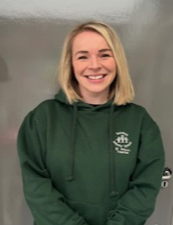 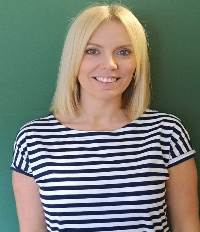 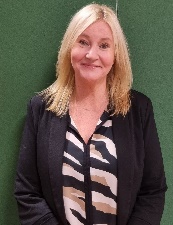 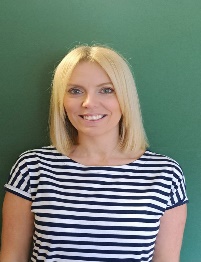 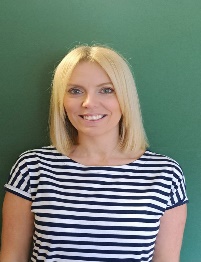 ஆளுநர்களின் தலைவர்திரு டபிள்யூ பிங்கர்டன்குழந்தைகள் பாதுகாப்பு நிர்வாகத்திற்கான நியமிக்கப்பட்ட ஆளுநர்செல்வி எல் டாசன்முதல்வர்செல்வி எஸ் வில்சன்குழந்தைகள் பாதுகாப்புக்கான நியமிக்கப்பட்ட ஆசிரியர்  (DT)செல்வி எஸ் வில்சன்குழந்தைகள் பாதுகாப்புக்கான துணை நியமன ஆசிரியர்  (டி.டி.டி.)திருமதி ஜே ஹெரான் பிரதி நியமன ஆசிரியர் (மழலையர்)  (DDT)செல்வி எம் வில்சன்  மின் பாதுகாப்புக்கு நியமிக்கப்பட்ட ஆசிரியர்திருமதி இ யவ்